Государственное автономное профессиональное образовательное учреждение Чувашской Республики «Чебоксарский экономико-технологический колледж» Министерства образования и молодежной политики Чувашской Республики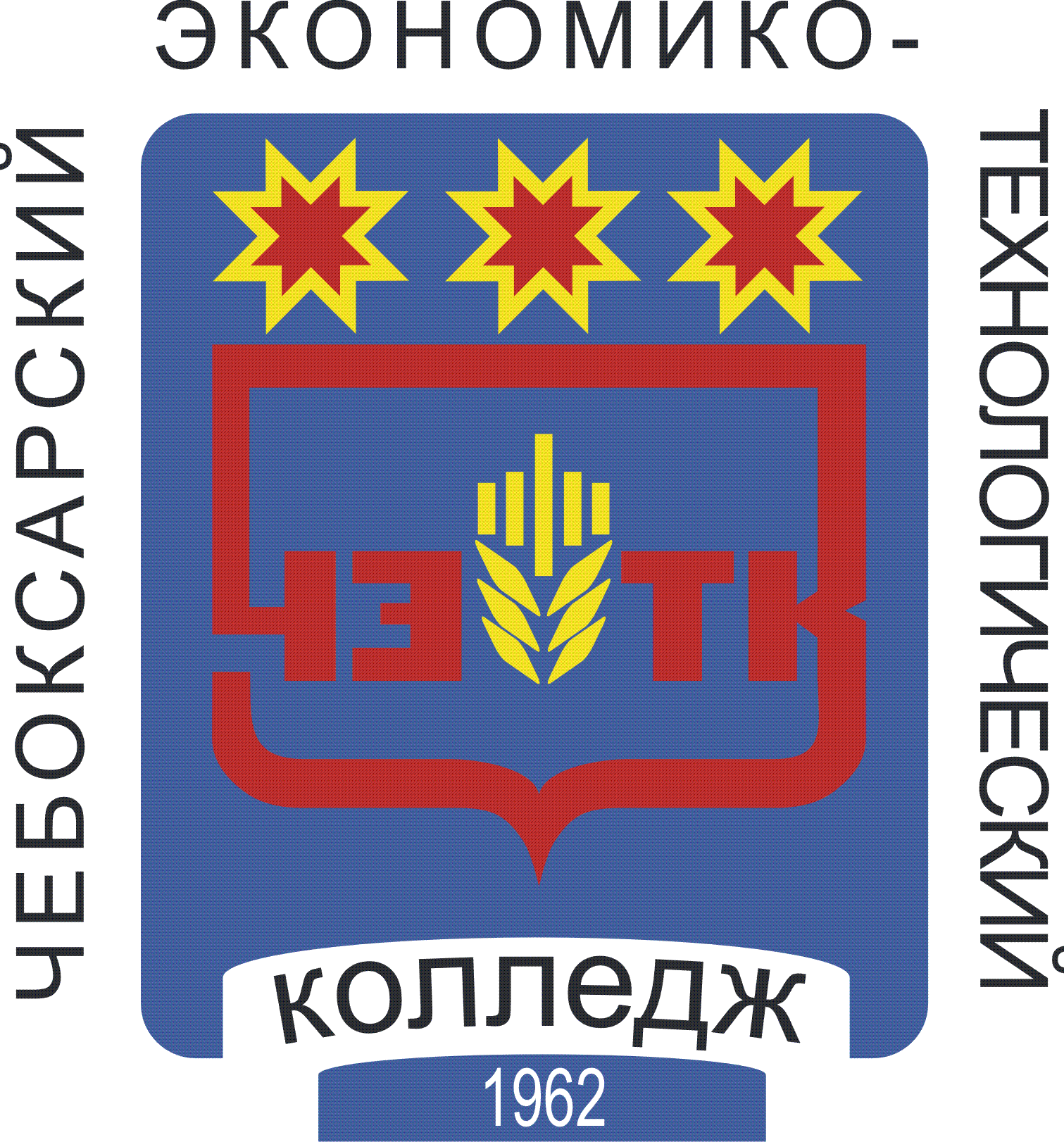 РАБОЧАЯ ПРОГРАММА ПРОФЕССИОНАЛЬНОГО МОДУЛЯПМ.01. ПРИЕМКА, ХРАНЕНИЕ И ПОДГОТОВКА СЫРЬЯ К ПЕРЕРАБОТКЕспециальность среднего профессионального образования 19.02.03 Технология хлеба, кондитерских и макаронных изделийЧебоксары 2022РАССМОТРЕНАна заседании цикловой комиссии технологических дисциплинПротокол № 12 от «20» __июня__ 2022 г.Председатель ЦК: _________________ /М.Н. Барская/СОДЕРЖАНИЕ 1. ПАСПОРТ ПРОГРАММЫ ПРОФЕССИОНАЛЬНОГО МОДУЛЯ					 42. результаты освоения ПРОФЕССИОНАЛЬНОГО МОДУЛЯ				63. СТРУКТУРА и содержание профессионального модуля													74. условия реализации программы ПРОФЕССИОНАЛЬНОГО МОДУЛЯ		185. Контроль и оценка результатов освоения профессионального модуля (вида профессиональной деятельности)					211.ПАСПОРТ ПРОГРАММЫ ПРОФЕССИОНАЛЬНОГО МОДУЛЯПМ.01. ПРИЕМКА, ХРАНЕНИЕ И ПОДГОТОВКА  СЫРЬЯ К ПЕРЕРАБОТКЕ1.1. Область применения программы Программа профессионального модуля (далее программа) – является частью основной профессиональной образовательной программы в соответствии с ФГОС по специальности СПО 19.02.03 Технология хлеба, кондитерских и макаронных изделий в части освоения основного вида профессиональной деятельности и соответствующих профессиональных компетенций:ПК 1.1. Организовывать и производить приемку сырья.ПК 1.2. Контролировать качество поступившего сырья.ПК 1.3. Организовывать и осуществлять хранение сырья.ПК 1.4. Организовывать и осуществлять подготовку сырья к переработке.Рабочая программа профессионального модуля может быть использована в профессиональной подготовке работников в области технологии производства хлеба, кондитерских и макаронных изделий  и дополнительном профессиональном образовании (16111 Оператор установки бестарного хранения сырья)  при наличии среднего (полного) общего образования.1.2. Цели и задачи модуля – требования к результатам освоения модуляС целью овладения указанным видом профессиональной деятельности и соответствующими профессиональными компетенциями обучающийся в ходе освоения профессионального модуля должен:иметь практический опыт:- приемки сырья;- контроля качества поступившего сырья;- ведения процесса хранения сырья;- подготовки сырья к дальнейшей переработке;уметь:проводить испытания по определению органолептических и физико-химических показателей качества сырья хлебопекарного, кондитерского и макаронного производства;использовать результаты контроля сырья для оптимизации производства хлебобулочных, кондитерских и макаронных изделий;эксплуатировать основные виды оборудования;оформлять производственную и технологическую документацию при контроле качества, приемке, хранении и отпуске сырья хлебопекарного, кондитерского и макаронного производства;определять потери сырья при хранении;подготавливать сырье к дальнейшей переработке;подбирать сырье для правильной замены;рассчитывать необходимое количество заменителя;соблюдать правила и нормы охраны труда, противопожарной безопасности, промышленной санитарии;знать:виды, химический состав и свойства сырья;требования действующих стандартов к качеству сырья;основные органолептические и физико-химические показатели качества;правила приемки, хранения и отпуска сырья;правила эксплуатации основных видов оборудования;особенности хранения сырья тарным и бестарным способом;виды порчи сырья при хранении и способы ее предотвращения;правила подготовки сырья к производству;способы снижения потерь сырья при хранении и подготовке к производству;производственное значение замены одного сырья другим;основные принципы и правила взаимозаменяемости;правила и нормы охраны труда, противопожарной безопасности, промышленной санитарии.1.3. Количество часов на освоение программы профессионального модуля:всего – 315 часов, в том числе:- максимальной учебной нагрузки обучающегося –189 часов, включая:обязательной аудиторной учебной нагрузки обучающегося – 129 часов;самостоятельной работы обучающегося – 60 часов.- производственной практики – 126 часов.2. результаты освоения ПРОФЕССИОНАЛЬНОГО МОДУЛЯРезультатом освоения профессионального модуля является овладение обучающимися видом профессиональной деятельности (ВПД) Приемка, хранение и подготовка сырья к переработке, в том числе профессиональными (ПК) и общими (ОК) компетенциями:3. СТРУКТУРА и содержание профессионального модуля 3.1. Тематический план профессионального модуля 3.2. Содержание обучения по профессиональному модулю (ПМ)Для характеристики уровня освоения учебного материала используются следующие обозначения: 1 – ознакомительный (узнавание ранее изученных объектов, свойств); 2 – репродуктивный (выполнение деятельности по образцу, инструкции или под руководством); 3 – продуктивный (планирование и самостоятельное выполнение деятельности, решение проблемных задач).3.3. Программа учебной/производственной практики профессионального модуляЦель производственной практики профессионального модуля: приобретение опыта работы по приемке, хранению и подготовке сырья к переработке. Задачи производственной практики профессионального модуля: - знать правила приемки основного и дополнительного сырья в соответствии с их видом;- уметь выполнить контроль качества поступившего сырья;-знать ведение процесса хранения сырья;- уметь подготовить сырье к дальнейшей переработке.4. условия реализации программы ПРОФЕССИОНАЛЬНОГО МОДУЛЯ4.1. Требования к минимальному материально-техническому обеспечениюРеализация профессионального модуля предполагает наличие:учебных кабинетов:технологии хлебобулочных, кондитерских и макаронных изделий;технологического оборудования хлебобулочных, кондитерских и макаронных изделий. лаборатории:Технохимического контроля хлебобулочных, кондитерских и макаронных изделийОборудование учебного кабинета и рабочих мест кабинета: кабинеты оснащены действующим  оборудованием, мультимедийным оборудованием, учебными столами: двухместными (18),стульями ученическими (36); классная доска вмонтирована в переднюю стену. В кабинете освещение естественное - 3 окна, искусственное - люминесцентные светильники, отопление централизованное.Комплект учебного и учебно-наглядного оборудования: 1.Печатные пособия:1.1.Раздаточный материал- схемы оборудования1.2.Комплект технологической документации:- гигенические требования к организации технологических процессов, производственному оборудованию и рабочему инструменту СП 2.2.2.1327-03;- оборудование технологическое хлебопекарной, кондитерской и макаронной промышленности: Отраслевой каталог. – М.: ЦНИИТЭИпищемаш;- производство хлеба, хлебобулочных, кондитерских и макаронных изделий. СанПиН 2.3.4.545-96 М.: Госкомсанэпиднадзор России; - санитарно-гигиенические нормы и правила «Гигиенические требования безопасности и пищевой ценности пищевых продуктов». СанПиН 2.3.1078-2001.-М.1.4. Комплект учебно-методической документации: - инструкционно-технологические карты; - комплект лабораторных и практических работ;- карточки-задания и контрольные листы опроса;- учебная и техническая литература, учебно-методические издания;- комплект бланков технологической документации.1.5.Наглядные пособия: - мультимедийные презентации уроков;- СД, DVD – диски;- плакаты.1.6.Информационно- коммуникативные средства (электронные пособия на компакт  дисках по основным разделам, учебные видеоролики, конспект лекций в электронном варианте ).1.7.Технические средства, в том числе, видеопроектор, компьютер и телекоммуникационные средства. 1.8.Модели, макеты.Оборудование лаборатории и рабочих мест лаборатории:лабораторный инвентарь, посуда и реактивы.Реализация профессионального модуля предполагает обязательную учебную и  производственную практику..4.2. Информационное обеспечение обученияПеречень рекомендуемых учебных изданий, Интернет-ресурсов, дополнительной литературыНормативные документы:Федеральный закон РФ «О качестве и безопасности пищевых продуктов» № 29-ФЗ (от 02.01.2000г.).ГОСТ 26574-2017 Мука пшеничная хлебопекарная. Технические условия.ГОСТ 7045-2017. Мука ржаная хлебопекарная. Технические условияГОСТ 171-2015 Дрожжи хлебопекарные прессованные. Технические условияГОСТ 28483-2015 Дрожжи хлебопекарные сушеные. Технические условияГОСТ Р 51574-2018 Соль пищевая.  Общие технические условия ГОСТ 33222-2015 Сахар белый. Технические условияГОСТ Р 52061-2003 Солод ржаной сухой. Технические условияГОСТ Р 57901-2017 Яйца куриные пищевые. Технические условияГОСТ Р 33917-2016 Патока крахмальная. Общие технические условия ГОСТ 1874-82 Вода питьевая. Общие технические условия.Основные источникиЕрмилова С.В. Приготовление, оформление и подготовка к реализации хлебобулочных, мучных кондитерских изделий разнообразного ассортимента: учебник для студ. Учреждений сред.проф.образования / 2-е изд.стер. – М.: Издательский центр «Академия», 2018 – 336 с.Мармузова Л.В. Технология хлебопекарного производства. Сырье и материалы: учебник / Л.В. Мармузова. - 5-е изд., стер. - М.: ИЦ Академия, 2015. - 288 с. - (Профессиональное образование).Санитарные правила и нормы Дополнительные источникиЦыганова Т.Б. Технология и организация производства хлебобулочных изделий: Учебник для студ. Средн. Проф. Образования, 7-е изд., стер. – М: Издательский центр «Академия»., 2014.Хромеенков В.М. Оборудование хлебопекарного производства: Учебник для студ. Средн. Проф. Образования, – М: Издательский центр «Академия»., 2014. Драгилев А.И. Технологическое оборудование: хлебопекарное, макаронное, кондитерское производство: Учебник для студ. Средн. Проф. Образования, – М: Издательский центр «Академия»., 2014.Бутейкис Н.Г. Технология приготовления мучных кондитерских изделий: учебник / Н.Г. Бутейкис. - 13-е изд., стер. - М.: ИЦ Академия, 2014.- 336 с. - (Профессиональное образование).Правила организации и ведения технологического процесса на хлебобулочных предприятиях,2011Пашук З.Н. Технология производства хлебобулочных изделий: справочник / З.Н. Пашук, Т.К. Апет, И.И. Апет. - СПб.: ГИОРД, 2009. - 400 с.Журналы: «Хлебопекарное производство», «Коммерсант», «Витрина», «Гастроном», «Питание и общество».Интернет-ресурсы:1.Министерство образования и науки РФ www.mon. gov.ru2.Российский образовательный портал www.edu.ru4.3. Общие требования к организации образовательного процессаОбязательным условием допуска к производственной практике 19.02.03 Технология хлеба, кондитерских и макаронных изделий в рамках профессионального модуля «Приемка, хранение и подготовка сырья к переработке» является освоение учебной практики для получения первичных профессиональных навыков.Кадровое обеспечение образовательного процесса Требования к квалификации педагогических, инженерно-педагогических кадров, обеспечивающих обучение по междисциплинарному курсу: наличие высшего образования, соответствующего профилю модуля «Приемка, хранение и подготовка сырья к переработке» по специальности 19.02.03 «Технология хлеба, кондитерских и макаронных изделий».Требования к квалификации педагогических кадров, осуществляющих руководство практикойОпыт деятельности в организациях соответствующей профессиональной сферы является обязательным для преподавателей, отвечающих за освоение обучающимся профессионального учебного цикла. Преподаватели получают дополнительное профессиональное образование по программам повышения квалификации, в том числе в форме стажировки в профильных организациях не реже 1 раза в 3 года.5. Контроль и оценка результатов освоения профессионального модуля (вида профессиональной деятельности)Формы и методы контроля и оценки результатов обучения должны позволять проверять у обучающихся не только сформированность профессиональных компетенций, но и развитие общих компетенций и обеспечивающих их умений.Разработана в соответствии с требованиями Федерального государственного образовательного стандарта среднего профессионального образования и на основе примерной по специальности19.02.03 Технология хлеба, кондитерских и макаронных изделийУТВЕРЖДЕНА     Приказом № 353от «30» августа 2022 г.М.П.Разработчик:Барская Марина Николаевна, преподаватель"___" __________20___ г.КодНаименование результата обученияПК 1.1Организовывать и производить приемку сырьяПК 1.2Контролировать качество поступившего сырьяПК 1.3Организовывать и осуществлять хранение сырьяПК 1.4Организовывать и осуществлять подготовку сырья к переработкеОК 1Понимать сущность и социальную значимость своей будущей профессии, проявлять к ней устойчивый интересОК 2Организовывать собственную деятельность, выбирать типовые методы и способы выполнения профессиональных задач, оценивать их эффективность и качествоОК 3Принимать решения в стандартных и нестандартных ситуациях и нести за них ответственностьОК 4Осуществлять поиск и использование информации, необходимой для эффективного выполнения профессиональных задач, профессионального и личностного развитияОК 5Использовать информационно-коммуникационные технологии в профессиональной деятельностиОК 6Работать в коллективе и в команде, эффективно общаться с коллегами, руководством, потребителямиОК 7Брать на себя ответственность за работу членов команды (подчиненных), за результат выполнения заданийОК 8Самостоятельно определять задачи профессионального и личностного развития, заниматься самообразованием, осознанно планировать повышение квалификацииОК 9Ориентироваться в условиях частой смены технологий в профессиональной деятельностиПромежуточная аттестация в форме:МДК 01.01 Технология хранения и подготовки сырья,  МДК.06.01 Организация производственной деятельности Пекаря - комплексный дифференцированный зачет:ПМ.01 Приемка, хранение и подготовка сырья к переработке - экзаменПромежуточная аттестация в форме:МДК 01.01 Технология хранения и подготовки сырья,  МДК.06.01 Организация производственной деятельности Пекаря - комплексный дифференцированный зачет:ПМ.01 Приемка, хранение и подготовка сырья к переработке - экзаменКод   профессиональных компетенцийКод   профессиональных компетенцийНаименования разделов профессионального модуля*Всего часовОбъем времени, отведенный на освоение междисциплинарного курса (курсов)Объем времени, отведенный на освоение междисциплинарного курса (курсов)Объем времени, отведенный на освоение междисциплинарного курса (курсов)ПрактикаПрактикаКод   профессиональных компетенцийКод   профессиональных компетенцийНаименования разделов профессионального модуля*Всего часовОбязательная аудиторная учебная нагрузка обучающегосяОбязательная аудиторная учебная нагрузка обучающегосяСамостоятельная работа обучающегосяУчебнаячасовПроизвод-ственная(по профилю специальности),часовКод   профессиональных компетенцийКод   профессиональных компетенцийНаименования разделов профессионального модуля*Всего часовВсего,часовв т.ч. лабораторные работы и практические занятия,часовВсего,часовУчебнаячасовПроизвод-ственная(по профилю специальности),часов112345678ПК 1.1-1.4ПК 1.1-1.4МДК. 01.01 Технология хранения и подготовки сырья18912960-60---Производственная практика, (по профилю специальности), часов126-126Всего:Всего:31512960-60--126Наименование разделов профессионального модуля (ПМ), междисциплинарных курсов (МДК) и темСодержание учебного материала, лабораторные работы и практические занятия, самостоятельная работа обучающихся, курсовая работ (проект)(если предусмотрены)Содержание учебного материала, лабораторные работы и практические занятия, самостоятельная работа обучающихся, курсовая работ (проект)(если предусмотрены)Содержание учебного материала, лабораторные работы и практические занятия, самостоятельная работа обучающихся, курсовая работ (проект)(если предусмотрены)Объем часовУровень освоения122234ПМ.01 Приемка, хранение и подготовка сырья к переработкеМДК. 01.01 Технология хранения и подготовки сырьяВведениеСодержаниеСодержаниеСодержание31,2Введение11Хлебопекарная промышленность России. История и перспективы ее развития. Современное состояние отрасли. Основные задачи хлебопекарной, кондитерской и макаронной промышленности.21,2ВведениеЛабораторные работыЛабораторные работыЛабораторные работыНе предусмотреныВведениеПрактические занятияПрактические занятияПрактические занятияНе предусмотреныВведениеКонтрольные работыКонтрольные работыКонтрольные работыНе предусмотреныВведениеСамостоятельная работа обучающихсяСоставление конспекта по состоянию местного продовольственного рынка.Самостоятельная работа обучающихсяСоставление конспекта по состоянию местного продовольственного рынка.Самостоятельная работа обучающихсяСоставление конспекта по состоянию местного продовольственного рынка.1Раздел 1. Осуществление приемки и хранения сырья Тема 1.1. Характеристика сырья хлебопекарной промышленностиСодержаниеСодержаниеСодержание121,2Тема 1.1. Характеристика сырья хлебопекарной промышленности11Классификация сырья. Краткая характеристика основного и дополнительного сырья хлебопекарной промышленности. Значение хлеба в рационе питания человека.41,2Тема 1.1. Характеристика сырья хлебопекарной промышленности22Краткая характеристика основного и дополнительного сырья кондитерской  и макаронной  промышленности.4Тема 1.1. Характеристика сырья хлебопекарной промышленностиЛабораторные работыЛабораторные работыЛабораторные работыНе предусмотреныТема 1.1. Характеристика сырья хлебопекарной промышленностиПрактическое занятие №1 «Изучение сырья, продукции, вырабатываемой на базовых предприятиях».Практическое занятие №1 «Изучение сырья, продукции, вырабатываемой на базовых предприятиях».Практическое занятие №1 «Изучение сырья, продукции, вырабатываемой на базовых предприятиях».4Тема 1.1. Характеристика сырья хлебопекарной промышленностиКонтрольные работыКонтрольные работыКонтрольные работыНе предусмотреныТема 1.1. Характеристика сырья хлебопекарной промышленностиСамостоятельная работа обучающихсяПроработка конспектов занятий, учебной и специальной литературы.Изучение интернет-сайта базовых предприятий, составление схемы.Оформление отчета по практическому занятию.Самостоятельная работа обучающихсяПроработка конспектов занятий, учебной и специальной литературы.Изучение интернет-сайта базовых предприятий, составление схемы.Оформление отчета по практическому занятию.Самостоятельная работа обучающихсяПроработка конспектов занятий, учебной и специальной литературы.Изучение интернет-сайта базовых предприятий, составление схемы.Оформление отчета по практическому занятию.4Тема 1.2. Технологическая схема хлебопекарного производстваСодержаниеСодержаниеСодержание181,2Тема 1.2. Технологическая схема хлебопекарного производства11Краткая характеристика основных этапов технологического процесса производства хлеба.41,2Тема 1.2. Технологическая схема хлебопекарного производства22Краткая характеристика основных этапов технологического процесса макаронного производства и кондитерского производства.4Тема 1.2. Технологическая схема хлебопекарного производстваЛабораторные работыЛабораторные работыЛабораторные работыНе предусмотреныТема 1.2. Технологическая схема хлебопекарного производстваПрактическое занятие №2 «Ознакомление с технологическим процессом производства хлеба на базовом предприятии (урок на производстве)». Практическое занятие №2 «Ознакомление с технологическим процессом производства хлеба на базовом предприятии (урок на производстве)». Практическое занятие №2 «Ознакомление с технологическим процессом производства хлеба на базовом предприятии (урок на производстве)». 422Тема 1.2. Технологическая схема хлебопекарного производстваПрактическое занятие №3 «Ознакомление с технологической схемой приема, хранения и подготовки муки на базовом предприятии».Практическое занятие №3 «Ознакомление с технологической схемой приема, хранения и подготовки муки на базовом предприятии».Практическое занятие №3 «Ознакомление с технологической схемой приема, хранения и подготовки муки на базовом предприятии».422Тема 1.2. Технологическая схема хлебопекарного производстваПрактическое занятие №4 «Ознакомление с технологическая схемой приема, хранения и подготовки муки на предприятиях хлебопекарной промышленности».Практическое занятие №4 «Ознакомление с технологическая схемой приема, хранения и подготовки муки на предприятиях хлебопекарной промышленности».Практическое занятие №4 «Ознакомление с технологическая схемой приема, хранения и подготовки муки на предприятиях хлебопекарной промышленности».422Тема 1.2. Технологическая схема хлебопекарного производстваКонтрольные работыКонтрольные работыКонтрольные работыНе предусмотреныТема 1.2. Технологическая схема хлебопекарного производстваСамостоятельная работа обучающихсяПроработка конспектов занятий, учебной и специальной литературы.Составление типовой схемы технологического процесса.Оформление отчета по практическому занятию.Самостоятельная работа обучающихсяПроработка конспектов занятий, учебной и специальной литературы.Составление типовой схемы технологического процесса.Оформление отчета по практическому занятию.Самостоятельная работа обучающихсяПроработка конспектов занятий, учебной и специальной литературы.Составление типовой схемы технологического процесса.Оформление отчета по практическому занятию.6Тема 1.3.  Конструкционные материалы.СодержаниеСодержаниеСодержание6Тема 1.3.  Конструкционные материалы.11Конструкционные металлические материалы.2Тема 1.3.  Конструкционные материалы.22Конструкционные неметаллические материалы2Тема 1.3.  Конструкционные материалы.Лабораторные работыЛабораторные работыЛабораторные работыНе предусмотреныТема 1.3.  Конструкционные материалы.Практические занятияПрактические занятияПрактические занятияНе предусмотреныТема 1.3.  Конструкционные материалы.Самостоятельная работа обучающихсяПроработка конспектов занятий, учебной и специальной литературы.Подготовка презентаций.Самостоятельная работа обучающихсяПроработка конспектов занятий, учебной и специальной литературы.Подготовка презентаций.Самостоятельная работа обучающихсяПроработка конспектов занятий, учебной и специальной литературы.Подготовка презентаций.2Тема 1.4. Приемка сырьяСодержаниеСодержаниеСодержание342,3Тема 1.4. Приемка сырья1Правила приема муки. Способы доставки муки на предприятие. Сопроводительная документация.Правила приема муки. Способы доставки муки на предприятие. Сопроводительная документация.122,3Тема 1.4. Приемка сырья2Оборудование для тарного транспортирования муки. Оборудование для тарного транспортирования муки. 122,3Тема 1.4. Приемка сырья3Механическое оборудование для бестарного транспортирования муки. Условия рациональной и безопасной эксплуатации оборудования для разгрузки муки.Механическое оборудование для бестарного транспортирования муки. Условия рациональной и безопасной эксплуатации оборудования для разгрузки муки.122,3Тема 1.4. Приемка сырья4Оборудование для   пневматического транспортирования муки. Прием поваренной соли и дрожжей.Оборудование для   пневматического транспортирования муки. Прием поваренной соли и дрожжей.122,3Тема 1.4. Приемка сырья5Способы доставки дополнительного сырья. Правила приема дополнительного сырья. Способы доставки дополнительного сырья. Правила приема дополнительного сырья. 122,3Тема 1.4. Приемка сырья6Оборудование для разгрузки дополнительного сырья. Условия рациональной и безопасной эксплуатации оборудования для разгрузки дополнительного сырья.Оборудование для разгрузки дополнительного сырья. Условия рациональной и безопасной эксплуатации оборудования для разгрузки дополнительного сырья.12Тема 1.4. Приемка сырьяЛабораторные работыЛабораторные работыЛабораторные работыНе предусмотреныТема 1.4. Приемка сырьяПрактическое занятие №5 «Изучение  основных видов сопроводительной документации при приеме сырья на хлебопекарные предприятия» Практическое занятие №5 «Изучение  основных видов сопроводительной документации при приеме сырья на хлебопекарные предприятия» Практическое занятие №5 «Изучение  основных видов сопроводительной документации при приеме сырья на хлебопекарные предприятия» 24222Тема 1.4. Приемка сырьяПрактическое занятие №6 «Оформление приемо-сдаточной документации по приему сырья» (П1, П2)».Практическое занятие №6 «Оформление приемо-сдаточной документации по приему сырья» (П1, П2)».Практическое занятие №6 «Оформление приемо-сдаточной документации по приему сырья» (П1, П2)».24222Тема 1.4. Приемка сырьяПрактическое занятие №7 «Изучение механического оборудования по транспортированию сырья при приемке».Практическое занятие №7 «Изучение механического оборудования по транспортированию сырья при приемке».Практическое занятие №7 «Изучение механического оборудования по транспортированию сырья при приемке».24222Тема 1.4. Приемка сырьяПрактическое занятие №8 «Ознакомление с основными характеристиками пневмотранспортных сетей».Практическое занятие №8 «Ознакомление с основными характеристиками пневмотранспортных сетей».Практическое занятие №8 «Ознакомление с основными характеристиками пневмотранспортных сетей».24222Тема 1.4. Приемка сырьяПрактическое занятие №9 «Изучение оборудования для пневматического транспортирования сырья при приемке».Практическое занятие №9 «Изучение оборудования для пневматического транспортирования сырья при приемке».Практическое занятие №9 «Изучение оборудования для пневматического транспортирования сырья при приемке».24222Тема 1.4. Приемка сырьяСамостоятельная работа обучающихсяПроработка конспектов занятий, учебной и специальной литературы.Изучение ассортимента муки в розничной торговой сети и подготовка сообщения.Создание презентации «Оборудование для транспортирования муки».Оформление отчета по практическому занятию.Самостоятельная работа обучающихсяПроработка конспектов занятий, учебной и специальной литературы.Изучение ассортимента муки в розничной торговой сети и подготовка сообщения.Создание презентации «Оборудование для транспортирования муки».Оформление отчета по практическому занятию.Самостоятельная работа обучающихсяПроработка конспектов занятий, учебной и специальной литературы.Изучение ассортимента муки в розничной торговой сети и подготовка сообщения.Создание презентации «Оборудование для транспортирования муки».Оформление отчета по практическому занятию.10Тема 1.5. Процессы при хранении сырьяСодержаниеСодержаниеСодержание92Тема 1.5. Процессы при хранении сырья1Процессы, протекающие при хранении муки. Процессы, протекающие при хранении муки. 62Тема 1.5. Процессы при хранении сырья2Процессы, протекающие при хранении дополнительного сырья.Процессы, протекающие при хранении дополнительного сырья.62Тема 1.5. Процессы при хранении сырья3Виды порчи сырья при хранении и способы ее предотвращения. Способы снижения потерь сырья при хранении и подготовке к производству.Виды порчи сырья при хранении и способы ее предотвращения. Способы снижения потерь сырья при хранении и подготовке к производству.62Тема 1.5. Процессы при хранении сырьяЛабораторные работыЛабораторные работыЛабораторные работыНе предусмотреныТема 1.5. Процессы при хранении сырьяПрактические занятияПрактические занятияПрактические занятияНе предусмотреныТема 1.5. Процессы при хранении сырьяСамостоятельная работа обучающихсяПроработка конспектов занятий, учебной и специальной литературы.Составление таблицы различных видов и причин порчи муки при хранении. Самостоятельная работа обучающихсяПроработка конспектов занятий, учебной и специальной литературы.Составление таблицы различных видов и причин порчи муки при хранении. Самостоятельная работа обучающихсяПроработка конспектов занятий, учебной и специальной литературы.Составление таблицы различных видов и причин порчи муки при хранении. 3Тема 1.6. Хранение сырьяСодержаниеСодержаниеСодержание282,3Тема 1.6. Хранение сырья1Способы хранения и размещения муки на предприятиях отрасли.Способы хранения и размещения муки на предприятиях отрасли.102,3Тема 1.6. Хранение сырья2Оборудование для внутризаводской транспортировки сырья. Правила безопасной эксплуатации.Оборудование для внутризаводской транспортировки сырья. Правила безопасной эксплуатации.102,3Тема 1.6. Хранение сырья3Оборудование для хранения муки. Правила безопасной эксплуатации.Оборудование для хранения муки. Правила безопасной эксплуатации.102,3Тема 1.6. Хранение сырья4Условия хранения дрожжей, соли.Условия хранения дрожжей, соли.102,3Тема 1.6. Хранение сырья5Условия хранения дополнительного сырья.Условия хранения дополнительного сырья.102,3Тема 1.6. Хранение сырьяЛабораторные работыЛабораторные работыЛабораторные работыНе предусмотреныТема 1.6. Хранение сырьяПрактические занятияПрактические занятияПрактические занятия22222Тема 1.6. Хранение сырьяПрактическое занятие №10 «Ознакомление с технологической схемой приема, хранения  и подготовки основного сырья (дрожжи, соль)».Практическое занятие №10 «Ознакомление с технологической схемой приема, хранения  и подготовки основного сырья (дрожжи, соль)».Практическое занятие №10 «Ознакомление с технологической схемой приема, хранения  и подготовки основного сырья (дрожжи, соль)».22222Тема 1.6. Хранение сырьяПрактическое занятие №11 «Ознакомление с технологической схемой приема, хранения  и подготовки дополнительного сырья (сахар, жир)».Практическое занятие №11 «Ознакомление с технологической схемой приема, хранения  и подготовки дополнительного сырья (сахар, жир)».Практическое занятие №11 «Ознакомление с технологической схемой приема, хранения  и подготовки дополнительного сырья (сахар, жир)».22222Тема 1.6. Хранение сырьяПрактическое занятие №12 «Ознакомление с технологической схемой приема, хранения  и подготовки дополнительного сырья (молочные продукты, фруктово-ягодное сырье, вкусовые добавки)».Практическое занятие №12 «Ознакомление с технологической схемой приема, хранения  и подготовки дополнительного сырья (молочные продукты, фруктово-ягодное сырье, вкусовые добавки)».Практическое занятие №12 «Ознакомление с технологической схемой приема, хранения  и подготовки дополнительного сырья (молочные продукты, фруктово-ягодное сырье, вкусовые добавки)».22222Тема 1.6. Хранение сырьяПрактическое занятие №13 «Анализ процессов, приводящие к порче муки при хранении и разработка мероприятий по их устранению. Выявление участков технологического процесса с наибольшими потерями сырья и разработка мероприятий по их снижению или устранению».Практическое занятие №13 «Анализ процессов, приводящие к порче муки при хранении и разработка мероприятий по их устранению. Выявление участков технологического процесса с наибольшими потерями сырья и разработка мероприятий по их снижению или устранению».Практическое занятие №13 «Анализ процессов, приводящие к порче муки при хранении и разработка мероприятий по их устранению. Выявление участков технологического процесса с наибольшими потерями сырья и разработка мероприятий по их снижению или устранению».22222Тема 1.6. Хранение сырьяПрактическое занятие №14 «Оформление приемо-сдаточной документации при передачи сырья в производство».Практическое занятие №14 «Оформление приемо-сдаточной документации при передачи сырья в производство».Практическое занятие №14 «Оформление приемо-сдаточной документации при передачи сырья в производство».22222Тема 1.6. Хранение сырьяСамостоятельная работа обучающихсяПроработка конспектов занятий, учебной и специальной литературы.Создание презентации «Оборудование для хранения муки».Оформление отчета по практическому занятию.Самостоятельная работа обучающихсяПроработка конспектов занятий, учебной и специальной литературы.Создание презентации «Оборудование для хранения муки».Оформление отчета по практическому занятию.Самостоятельная работа обучающихсяПроработка конспектов занятий, учебной и специальной литературы.Создание презентации «Оборудование для хранения муки».Оформление отчета по практическому занятию.8Тема 1.7. Понятия о дезинфекции, дезинсекции, дератизацииСодержаниеСодержаниеСодержание8Тема 1.7. Понятия о дезинфекции, дезинсекции, дератизации11Профилактические и активные меры для уменьшения распространения патогенных и вредных микроорганизмов. Методы и способы дезинфекции.42Тема 1.7. Понятия о дезинфекции, дезинсекции, дератизации22Профилактические  и активные меры дезинсекции и дератизации.42Тема 1.7. Понятия о дезинфекции, дезинсекции, дератизацииЛабораторные работыЛабораторные работыЛабораторные работыНе предусмотреныТема 1.7. Понятия о дезинфекции, дезинсекции, дератизацииПрактическое занятие №15  «Решение ситуационных задач по правилам пользования моющими и дезинфицирующими средствами, санитарным требованиям к мытью и обеззараживанию посуды, инвентаря и оборудования.Практическое занятие №15  «Решение ситуационных задач по правилам пользования моющими и дезинфицирующими средствами, санитарным требованиям к мытью и обеззараживанию посуды, инвентаря и оборудования.Практическое занятие №15  «Решение ситуационных задач по правилам пользования моющими и дезинфицирующими средствами, санитарным требованиям к мытью и обеззараживанию посуды, инвентаря и оборудования.2Тема 1.7. Понятия о дезинфекции, дезинсекции, дератизацииСамостоятельная работа обучающихсяСоставление таблицы различных видов и причин порчи муки при хранении. Составление таблицы с указанием вредителей хлебных запасов, их влияния на качество сырья, меры и способы борьбы.  Создание презентации о дезинфекции, дезинсекции и дератизации..Самостоятельная работа обучающихсяСоставление таблицы различных видов и причин порчи муки при хранении. Составление таблицы с указанием вредителей хлебных запасов, их влияния на качество сырья, меры и способы борьбы.  Создание презентации о дезинфекции, дезинсекции и дератизации..Самостоятельная работа обучающихсяСоставление таблицы различных видов и причин порчи муки при хранении. Составление таблицы с указанием вредителей хлебных запасов, их влияния на качество сырья, меры и способы борьбы.  Создание презентации о дезинфекции, дезинсекции и дератизации..2Раздел 2. Подготовка сырья к переработкеТема 2.1. Подготовка основного сырья к переработкеСодержаниеСодержаниеСодержание342,3Тема 2.1. Подготовка основного сырья к переработке1Технологические операции подготовки основного сырья к производству.Технологические операции подготовки основного сырья к производству.102,3Тема 2.1. Подготовка основного сырья к переработке2Подготовка муки к производству: смешивание. Устройство и принцип действия применяемого оборудования. Правила безопасной эксплуатации.Подготовка муки к производству: смешивание. Устройство и принцип действия применяемого оборудования. Правила безопасной эксплуатации.102,3Тема 2.1. Подготовка основного сырья к переработке3Подготовка муки к производству: магнитная очистка и взвешивание. Устройство и принцип действия применяемого оборудования. Правила безопасной эксплуатации.Подготовка муки к производству: магнитная очистка и взвешивание. Устройство и принцип действия применяемого оборудования. Правила безопасной эксплуатации.102,3Тема 2.1. Подготовка основного сырья к переработке4Порядок подготовки соли и дрожжей к переработке.Порядок подготовки соли и дрожжей к переработке.102,3Тема 2.1. Подготовка основного сырья к переработке5Оборудование для подготовки соли и дрожжей. Правила безопасной эксплуатации.Оборудование для подготовки соли и дрожжей. Правила безопасной эксплуатации.102,3Тема 2.1. Подготовка основного сырья к переработкеЛабораторные работыЛабораторные работыЛабораторные работыНе предусмотреныТема 2.1. Подготовка основного сырья к переработкеПрактическое занятие №16 «Изучение технологического оборудования по подготовке муки». Практическое занятие №16 «Изучение технологического оборудования по подготовке муки». Практическое занятие №16 «Изучение технологического оборудования по подготовке муки». 42222Тема 2.1. Подготовка основного сырья к переработкеПрактическое занятие №17  «Изучение технологического оборудования по ММЗ».Практическое занятие №17  «Изучение технологического оборудования по ММЗ».Практическое занятие №17  «Изучение технологического оборудования по ММЗ».42222Тема 2.1. Подготовка основного сырья к переработкеПрактическое занятие №18 «Принцип действия  дозаторов для сыпучих компонентов».Практическое занятие №18 «Принцип действия  дозаторов для сыпучих компонентов».Практическое занятие №18 «Принцип действия  дозаторов для сыпучих компонентов».42222Тема 2.1. Подготовка основного сырья к переработкеПрактическое занятие №19 «Принцип действия дозаторов для жидких компонентов». Практическое занятие №19 «Принцип действия дозаторов для жидких компонентов». Практическое занятие №19 «Принцип действия дозаторов для жидких компонентов». 42222Тема 2.1. Подготовка основного сырья к переработкеПрактическое занятие №20 «Принцип действия солерастворителя камерного типа».Практическое занятие №20 «Принцип действия солерастворителя камерного типа».Практическое занятие №20 «Принцип действия солерастворителя камерного типа».42222Тема 2.1. Подготовка основного сырья к переработкеСамостоятельная работа обучающихсяПроработка конспектов занятий, учебной и специальной литературы.Создание презентации об оборудовании по подготовке основного сырья к производству.Составление схемы по техническим характеристикам технологического оборудования.Оформление отчета по практическому занятию.Самостоятельная работа обучающихсяПроработка конспектов занятий, учебной и специальной литературы.Создание презентации об оборудовании по подготовке основного сырья к производству.Составление схемы по техническим характеристикам технологического оборудования.Оформление отчета по практическому занятию.Самостоятельная работа обучающихсяПроработка конспектов занятий, учебной и специальной литературы.Создание презентации об оборудовании по подготовке основного сырья к производству.Составление схемы по техническим характеристикам технологического оборудования.Оформление отчета по практическому занятию.12Тема 2.2. Подготовка дополнительного сырья к переработкеСодержаниеСодержаниеСодержание372,3Тема 2.2. Подготовка дополнительного сырья к переработке1Технологические операции подготовки основного сырья к производству. Технологические операции подготовки основного сырья к производству. 2,3Тема 2.2. Подготовка дополнительного сырья к переработке2Порядок подготовки сахара и патоки к переработке. Устройство и принцип действия применяемого оборудования. Правила безопасной эксплуатации.Порядок подготовки сахара и патоки к переработке. Устройство и принцип действия применяемого оборудования. Правила безопасной эксплуатации.2,3Тема 2.2. Подготовка дополнительного сырья к переработке3Оборудование для подготовки пищевых жиров. Устройство и принцип действия применяемого оборудования. Правила безопасной эксплуатации.Оборудование для подготовки пищевых жиров. Устройство и принцип действия применяемого оборудования. Правила безопасной эксплуатации.2,3Тема 2.2. Подготовка дополнительного сырья к переработке4Порядок подготовки жировых продуктов и другого дополнительного сырья  к переработке.Порядок подготовки жировых продуктов и другого дополнительного сырья  к переработке.2,3Тема 2.2. Подготовка дополнительного сырья к переработке5Порядок подготовки молочных, яичных продуктов к переработке. Устройство и принцип действия применяемого оборудования. Правила безопасной эксплуатации.Порядок подготовки молочных, яичных продуктов к переработке. Устройство и принцип действия применяемого оборудования. Правила безопасной эксплуатации.2,3Тема 2.2. Подготовка дополнительного сырья к переработке6Оборудование для подготовки фруктово-ягодного и другого дополнительного сырья к переработке. Устройство и принцип действия применяемого оборудования. Правила безопасной эксплуатации. Оборудование для подготовки фруктово-ягодного и другого дополнительного сырья к переработке. Устройство и принцип действия применяемого оборудования. Правила безопасной эксплуатации. 2,3Тема 2.2. Подготовка дополнительного сырья к переработке7Устройство и принцип действия заварочной машины. Итоговое занятие.Устройство и принцип действия заварочной машины. Итоговое занятие.Тема 2.2. Подготовка дополнительного сырья к переработкеЛабораторные работыЛабораторные работыЛабораторные работыНе предусмотреныТема 2.2. Подготовка дополнительного сырья к переработкеПрактическое занятие №21 «Принцип действия установок для приготовления сахарного раствора». Практическое занятие №21 «Принцип действия установок для приготовления сахарного раствора». Практическое занятие №21 «Принцип действия установок для приготовления сахарного раствора». 22242Тема 2.2. Подготовка дополнительного сырья к переработкеПрактическое занятие №22 «Принцип действия установок для подготовки жировых продуктов». Практическое занятие №22 «Принцип действия установок для подготовки жировых продуктов». Практическое занятие №22 «Принцип действия установок для подготовки жировых продуктов». 22242Тема 2.2. Подготовка дополнительного сырья к переработкеПрактическое занятие №23 ««Принцип действия установок для подготовки плодово-ягодных компонентов».Практическое занятие №23 ««Принцип действия установок для подготовки плодово-ягодных компонентов».Практическое занятие №23 ««Принцип действия установок для подготовки плодово-ягодных компонентов».22242Тема 2.2. Подготовка дополнительного сырья к переработкеПрактическое занятие №24 «Расчет запасов сырья»Практическое занятие №24 «Расчет запасов сырья»Практическое занятие №24 «Расчет запасов сырья»22242Тема 2.2. Подготовка дополнительного сырья к переработкеПрактическое занятие №25 «Принцип действия заварочной машины».Практическое занятие №25 «Принцип действия заварочной машины».Практическое занятие №25 «Принцип действия заварочной машины».22242Тема 2.2. Подготовка дополнительного сырья к переработкеСамостоятельная работа обучающихсяПроработка конспектов занятий, учебной и специальной литературы.Создание презентации об оборудовании по подготовке сырья к производству.Составление схемы по техническим характеристикам технологического оборудования.Оформление отчета по практическому занятию.Самостоятельная работа обучающихсяПроработка конспектов занятий, учебной и специальной литературы.Создание презентации об оборудовании по подготовке сырья к производству.Составление схемы по техническим характеристикам технологического оборудования.Оформление отчета по практическому занятию.Самостоятельная работа обучающихсяПроработка конспектов занятий, учебной и специальной литературы.Создание презентации об оборудовании по подготовке сырья к производству.Составление схемы по техническим характеристикам технологического оборудования.Оформление отчета по практическому занятию.12Примерная тематика курсовых работ (проектов) (не предусмотрено)Примерная тематика курсовых работ (проектов) (не предусмотрено)Примерная тематика курсовых работ (проектов) (не предусмотрено)Примерная тематика курсовых работ (проектов) (не предусмотрено)-Обязательная аудиторная учебная нагрузка по курсовой работе (проекту) (не предусмотрено)Обязательная аудиторная учебная нагрузка по курсовой работе (проекту) (не предусмотрено)Обязательная аудиторная учебная нагрузка по курсовой работе (проекту) (не предусмотрено)Обязательная аудиторная учебная нагрузка по курсовой работе (проекту) (не предусмотрено)-Производственная практика (по профилю специальности)Виды работ:Организация безопасного выполнения работПриемка основного сырья на хранение в соответствии с видом.Приемка дополнительного сырья на хранение в соответствии с видом. Выполнение  работ по организации  приемки сырья.Ведение работ по оформлению приемо- сдаточных документов.Подготовка схемы для рациональной транспортировки и размещения при хранении основного и дополнительного сырья. Проведение оценки качества основного сырьяПроведение оценки качества  дополнительного сырья.Осуществление эксплуатации и контроля за работой оборудования по транспортировке и подготовке муки к переработке. Отработка практических навыков по проведению анализов на качество поступившего сырьяОбеспечение оптимальных режимов хранения дополнительного сырья в складах и хранилищах в соответствии с видом и оптимальными сроками хранения.Выполнение работы по подготовке сырья к переработке в соответствии с видом.Подбор и расчет количества муки  и дополнительного сырья перед пуском в переработку  в зависимости от его качества и ассортимента выпускаемой продукции.Производственная практика (по профилю специальности)Виды работ:Организация безопасного выполнения работПриемка основного сырья на хранение в соответствии с видом.Приемка дополнительного сырья на хранение в соответствии с видом. Выполнение  работ по организации  приемки сырья.Ведение работ по оформлению приемо- сдаточных документов.Подготовка схемы для рациональной транспортировки и размещения при хранении основного и дополнительного сырья. Проведение оценки качества основного сырьяПроведение оценки качества  дополнительного сырья.Осуществление эксплуатации и контроля за работой оборудования по транспортировке и подготовке муки к переработке. Отработка практических навыков по проведению анализов на качество поступившего сырьяОбеспечение оптимальных режимов хранения дополнительного сырья в складах и хранилищах в соответствии с видом и оптимальными сроками хранения.Выполнение работы по подготовке сырья к переработке в соответствии с видом.Подбор и расчет количества муки  и дополнительного сырья перед пуском в переработку  в зависимости от его качества и ассортимента выпускаемой продукции.Производственная практика (по профилю специальности)Виды работ:Организация безопасного выполнения работПриемка основного сырья на хранение в соответствии с видом.Приемка дополнительного сырья на хранение в соответствии с видом. Выполнение  работ по организации  приемки сырья.Ведение работ по оформлению приемо- сдаточных документов.Подготовка схемы для рациональной транспортировки и размещения при хранении основного и дополнительного сырья. Проведение оценки качества основного сырьяПроведение оценки качества  дополнительного сырья.Осуществление эксплуатации и контроля за работой оборудования по транспортировке и подготовке муки к переработке. Отработка практических навыков по проведению анализов на качество поступившего сырьяОбеспечение оптимальных режимов хранения дополнительного сырья в складах и хранилищах в соответствии с видом и оптимальными сроками хранения.Выполнение работы по подготовке сырья к переработке в соответствии с видом.Подбор и расчет количества муки  и дополнительного сырья перед пуском в переработку  в зависимости от его качества и ассортимента выпускаемой продукции.Производственная практика (по профилю специальности)Виды работ:Организация безопасного выполнения работПриемка основного сырья на хранение в соответствии с видом.Приемка дополнительного сырья на хранение в соответствии с видом. Выполнение  работ по организации  приемки сырья.Ведение работ по оформлению приемо- сдаточных документов.Подготовка схемы для рациональной транспортировки и размещения при хранении основного и дополнительного сырья. Проведение оценки качества основного сырьяПроведение оценки качества  дополнительного сырья.Осуществление эксплуатации и контроля за работой оборудования по транспортировке и подготовке муки к переработке. Отработка практических навыков по проведению анализов на качество поступившего сырьяОбеспечение оптимальных режимов хранения дополнительного сырья в складах и хранилищах в соответствии с видом и оптимальными сроками хранения.Выполнение работы по подготовке сырья к переработке в соответствии с видом.Подбор и расчет количества муки  и дополнительного сырья перед пуском в переработку  в зависимости от его качества и ассортимента выпускаемой продукции.126ВсегоВсегоВсегоВсего315Наименование разделов профессионального модуля (ПМ), междисциплинарных курсов (МДК) и видов работ производственной практикиСодержание материала производственной практикиСодержание материала производственной практикиОбъем часовУровень освоения12234Раздел ПМ.01.Осуществление приемки, хранения и подготовки сырья к переработкеМДК.01.01. Технология хранения и подготовки сырьяОрганизация безопасного выполнения работСодержаниеСодержание6Организация безопасного выполнения работ1Вводный инструктаж по охране труда и пожарной безопасности. Ознакомление с деятельностью предприятия.621.2. Ведение работ по оформлению приемо- сдаточных документовСодержание Содержание 241.2. Ведение работ по оформлению приемо- сдаточных документов1Изучение стандартов и правил по проведению отбора проб основного и дополнительного сырья.621.2. Ведение работ по оформлению приемо- сдаточных документов2Изучение стандартов и правил по проведению отбора проб основного и дополнительного сырья.621.2. Ведение работ по оформлению приемо- сдаточных документов3Осуществление отбора проб для проведения качественного анализа.621.2. Ведение работ по оформлению приемо- сдаточных документов4Изучение видов приемо-сдаточных документов и правила их оформления.621.3. Приемка основного и  дополнительного сырья на хранение в соответствии с видом.Содержание Содержание 241.3. Приемка основного и  дополнительного сырья на хранение в соответствии с видом.1Изучение схемы перемещения муки.621.3. Приемка основного и  дополнительного сырья на хранение в соответствии с видом.2Изучение схемы перемещения муки.621.3. Приемка основного и  дополнительного сырья на хранение в соответствии с видом.3Изучение схемы перемещения других видов основного и дополнительного сырья.61.3. Приемка основного и  дополнительного сырья на хранение в соответствии с видом.4Изучение схемы перемещения других видов основного и дополнительного сырья.62,31.4. Отработка практических навыков по проведению анализов на качество поступившего сырья. Обеспечение необходимых режимов для хранения основного сырья в складах, хранилищах в соответствии с видом и оптимальными сроками храненияСодержаниеСодержание241.4. Отработка практических навыков по проведению анализов на качество поступившего сырья. Обеспечение необходимых режимов для хранения основного сырья в складах, хранилищах в соответствии с видом и оптимальными сроками хранения1Изучение стандартов по проведению оценки качества муки.621.4. Отработка практических навыков по проведению анализов на качество поступившего сырья. Обеспечение необходимых режимов для хранения основного сырья в складах, хранилищах в соответствии с видом и оптимальными сроками хранения2Изучение стандартов по проведению оценки качества муки621.4. Отработка практических навыков по проведению анализов на качество поступившего сырья. Обеспечение необходимых режимов для хранения основного сырья в складах, хранилищах в соответствии с видом и оптимальными сроками хранения3Изучение стандартов по проведению оценки качества других видов основного и дополнительного сырья. Оформление документов.621.4. Отработка практических навыков по проведению анализов на качество поступившего сырья. Обеспечение необходимых режимов для хранения основного сырья в складах, хранилищах в соответствии с видом и оптимальными сроками хранения4Изучение стандартов по проведению оценки качества других видов основного и дополнительного сырья. Оформление документов.621.5.Осуществление эксплуатации и контроля за работой оборудования по транспортировке и подготовке муки к переработкеСодержаниеСодержание241.5.Осуществление эксплуатации и контроля за работой оборудования по транспортировке и подготовке муки к переработке1Ознакомление с технологическими инструкциями и СНиП при транспортировке, размещении  и хранении муки. Изучение оборудования для просеивания муки621.5.Осуществление эксплуатации и контроля за работой оборудования по транспортировке и подготовке муки к переработке2Ознакомление с технологическими инструкциями и СНиП при транспортировке, размещении  и хранении муки. Изучение оборудования для просеивания муки621.5.Осуществление эксплуатации и контроля за работой оборудования по транспортировке и подготовке муки к переработке3Ознакомление с правилами по охране труда при обслуживании оборудования, с должностными инструкциями621.5.Осуществление эксплуатации и контроля за работой оборудования по транспортировке и подготовке муки к переработке4Ознакомление с правилами по охране труда при обслуживании оборудования, с должностными инструкциями621.6. Осуществление эксплуатации контроля за работой оборудования по транспортировке и подготовке дополнительного сырьяСодержаниеСодержание241.6. Осуществление эксплуатации контроля за работой оборудования по транспортировке и подготовке дополнительного сырья1Ознакомление с санитарными правилами и должностными инструкциями для подготовки сахарного сиропа, жира на предприятия.621.6. Осуществление эксплуатации контроля за работой оборудования по транспортировке и подготовке дополнительного сырья2Изучение оборудования для подготовки дополнительного сырья на предприятии.621.6. Осуществление эксплуатации контроля за работой оборудования по транспортировке и подготовке дополнительного сырья3Изучение оборудования для подготовки дополнительного сырья на предприятии.621.6. Осуществление эксплуатации контроля за работой оборудования по транспортировке и подготовке дополнительного сырья4Ознакомление с правилами по охране труда при обслуживании оборудования для подготовки дополнительного сырья на предприятиями.62ВсегоВсегоВсего126Результаты(освоенные профессиональные компетенции)Основные показатели оценки результатаПК 1.1. Организовывать и производить приемку сырья1.Знает способы доставки муки на предприятие2.Подбирает оборудование для разгрузки муки3.Понимает условия рациональной и безопасной эксплуатации оборудования для разгрузки муки4.Знает способы доставки дополнительного сырья. 5. Знает правила приема дополнительного сырья. 6.Подбирает оборудование для внутризаводской транспортировки и хранения дополнительного сырья.7.Соблюдает правила безопасной эксплуатации оборудования для внутризаводской транспортировки и хранения вспомогательного сырья. 8.Знает способы снижения потерь сырья при хранении и подготовке к производствуПК 1.2. Контролировать качество поступившего сырья1.Проводит оценки качества основного сырья.2.Проводит оценки качества дополнительного сырья3.Контролирует наличие сопроводительной документации на муку4.Осуществляет прием муки по правилам приема муки5. Осуществляет прием дополнительного сырья по правилам приема дополнительного сырья6.Контролирует наличие сопроводительной документации на дополнительное сырьеПК 1.3. Организовывать и осуществлять хранение сырья1.Обеспечивает необходимые режимы для хранения основного сырья в складах, хранилищах в соответствии с видом и оптимальными сроками хранения2. Обеспечивает необходимые режимы для хранения дополнительного сырья в складах, хранилищах в соответствии с видом и оптимальными сроками хранения3.Знает виды порчи сырья при хранении и способы ее предотвращения. 4.Анализириует процессы, приводящие к порче муки при хранении 5. Разрабатывает мероприятия по  устранению процессов, вызывающих порчу муки при храненииПК 1.4. Организовывать и осуществлять подготовку сырья к переработке1.Подбирает машины и агрегаты для подготовки муки к переработке.2.Знает правила безопасной эксплуатации машин и агрегатов для подготовки муки к переработке.3.Подготавливает муку к производству: просеивает, проводит магнитную очистку и взвешивание4.Подбирает оборудование для подготовки соли и дрожжей5.Знает правила безопасной эксплуатации оборудования для подготовки соли и дрожжей 6.Готовит соль и дрожжи к переработке в соответствии с требованиями подготовки8.Знает порядок подготовки сахара и патоки к переработке9.Подбирает оборудование для подготовки сахара и патоки.10.Знает правила безопасной эксплуатацииоборудования для подготовки сахара и патоки11.Знает порядок подготовки жировых продуктов и другого дополнительного сырья к переработке12.Подбирает оборудование для подготовки жировых продуктов и другого дополнительного сырья к переработке. 13.Знает правила безопасной эксплуатации оборудования для подготовки жировых продуктов и другого дополнительного сырья  к переработкеРезультаты (освоенные общие компетенции)Основные показатели оценки результатаОК 1. Понимать сущность и социальную значимость своей будущей профессии, проявлять к ней устойчивый интерес- демонстрация интереса к будущей профессииОК 2. Организовывать собственную деятельность, выбирать типовые методы и способы выполнения профессиональных задач, оценивать их эффективность и качество- выбор и применение методов и способов решения профессиональных задач в области технологии производства макаронных изделий;- оценка эффективности и качества выполненияОК 3. Принимать решения в стандартных и нестандартных ситуациях и нести за них ответственность- решение стандартных и нестандартных профессиональных задач в области технологии производства хлебобулочных, кондитерских и макаронных изделийОК 4. Осуществлять поиск и использование информации, необходимой для эффективного выполнения профессиональных задач, профессионального и личностного развития- эффективный поиск необходимой информации;- использование различных источников, включая электронныеОК 5. Использовать информационно-коммуникационные технологии в профессиональной деятельности- работа с ПК и интернетомОК 6. Работать в коллективе и в команде, эффективно общаться с коллегами, руководством, потребителями- взаимодействие с обучающимися, преподавателями и мастерами в ходе обученияОК 7. Брать на себя ответственность за работу членов команды (подчиненных), за результат выполнения заданий- самоанализ и коррекция результатов собственной работыОК 8. Самостоятельно определять задачи профессионального и личностного развития, заниматься самообразованием, осознанно планировать повышение квалификации- организация самостоятельных занятий при изучении профессионального модуляОК 9. Ориентироваться в условиях частой смены технологий в профессиональной деятельности.- анализ инноваций в области технологии производства хлебобулочных, кондитерских и макаронных изделий